ПРЕДМЕТ: Појашњење конкурсне документације за ЈН 29/2020 - Израда просторног плана подручја посебне намене Националног парка ,,Ђердап“.У складу са чланом 63. став 2. и став 3. Закона о јавним набавкама („Службени гласник Републике Србије“, бр. 124/12, 14/15 и 68/15), објављујемо следећи одговоре на питања:ПИТАЊЕ 1Онда у име свих потенцијалних понуђача инсистирамо на временској граници помереној на 8 година, како би са на тај начин омогућило већем броју конкурената да учествује на јавној набавци.ОДГОВОРСходно Закону о јавним набавкама („Службени гласник Републике Србије“, бр. 124/12, 14/15 и 68/15) члан 77. став 2 тачка 2. где је прописано достављање списка најважнијих изведених радова, испоручених добара или пружених услуга за период који није дужи од 5 година за услуге, са износима, датумима и листама купаца односно наручиоца, Наручилац нема могућност да промени услов који је предвиђен конкурсном документацијом односно Законом о јавним набавкама.Још једном напомињемо, услов од 5 година за услуге прописан је Законом о јавним набавкама и Наручилац не може поступити супротно Закону, односно променити услов на 8 година јер је тај услов прописан за радове, који нису предмет ове јавне набавке.Имајући у виду да је понуђач у захтеву навео да се питање односи на јавну набавку број 29/2020 Израда просторног плана подручија посебне намене туристичке дестинације Кучајске планине, напомињемо да је број јавне набавке - Израда просторног плана подручија посебне намене туристичке дестинације Кучајске планине 30/2020 да број јавне набавке - Израда просторног плана подручја посебне намене Националног парка ,,Ђердап“ 29/2020. С тим у вези Наручилац објављује одговоре за обе набавке.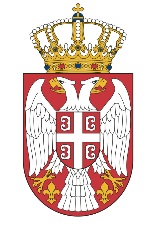 Република СрбијаМИНИСТАРСТВО ГРАЂЕВИНАРСТВА,САОБРАЋАЈА И ИНФРАСТРУКТУРЕБрој: 404-02-92/4/2020-02Датум: 29.07.2020. годинеНемањина 22-26, Београд